ЕГЭ — это про100!Четвертый ежегодный онлайн-марафон «ЕГЭ — это про100!» для выпускников 2024 года стартует уже 22 апреля!До основного периода ЕГЭ остается около месяца, и это время нужно использовать с пользой. Рособрнадзор пригласил экспертов, чтобы помочь выпускникам лучше разобраться в заданиях ЕГЭ, проверить себя, понять, как эффективнее выстроить стратегию подготовки и действовать во время экзаменов.Трансляции — это не скучное зачитывание сводов правил, это диалог, в котором свои вопросы может задать любой.Трансляции будут проходить в официальных аккаунтах Рособрнадзора:
ВКонтакте (https://vk.com/rosobrnadzor)
Rutube (https://rutube.ru/channel/25110944/)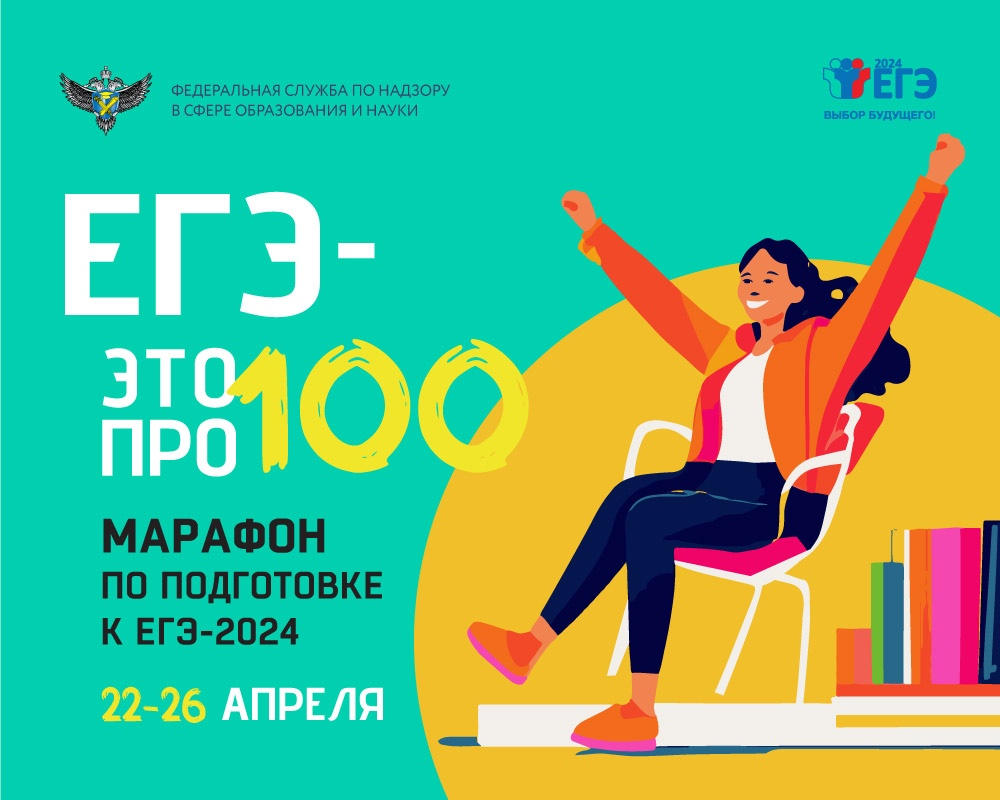 